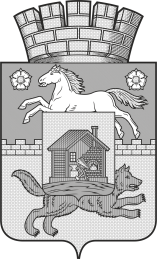 КЕМЕРОВСКАЯ ОБЛАСТЬ-КУЗБАССНОВОКУЗНЕЦКИЙ ГОРОДСКОЙ ОКРУГАДМИНИСТРАЦИЯ ГОРОДА НОВОКУЗНЕЦКАПОСТАНОВЛЕНИЕот _____________ № _________О внесении изменений в постановлениеадминистрации города Новокузнецкаот 18.04.2014 №61 В целях приведения правового акта администрации города Новокузнецка              в соответствие с действующим законодательством, упорядочения размещения нестационарных торговых объектов на территории Новокузнецкого городского округа, руководствуясь статьями 40 Устава Новокузнецкого городского округа:1. Внести в постановление администрации города Новокузнецка                         от 18.04.2014 №61 «Об утверждении схем размещения нестационарных торговых объектов на территории Новокузнецкого городского округа» изменения согласно приложению к настоящему постановлению.2. Управлению потребительского рынка и развития предпринимательства администрации города Новокузнецка:1) разместить схемы размещения нестационарных торговых объектов на территории Новокузнецкого городского округа с учетом изменений, внесенных настоящим постановлением, на официальном сайте администрации города Новокузнецка;2) направить схемы размещения нестационарных торговых объектов на территории Новокузнецкого городского округа с учетом изменений, внесенных настоящим постановлением, в Министерство промышленности и торговли Кузбасса для размещения на их официальном сайте.3. Управлению информационной политики и социальных коммуникаций администрации города Новокузнецка опубликовать настоящее постановление в городской газете «Новокузнецк».4. Настоящее постановление вступает в силу после его официального опубликования.5. Контроль за исполнением настоящего постановления возложить на первого заместителя Главы города.Глава города                                                                                      С.Н. КузнецовПриложение к постановлениюадминистрации города Новокузнецкаот ________________ №_______Изменения, которые вносятся в постановление администрации города Новокузнецка от 18.04.2014 №61 «Об утверждении схем размещения нестационарных торговых объектов на территорииНовокузнецкого городского округа»1. В преамбуле слова «постановлением Коллегии Администрации Кемеровской области от 30.11.2010 №530 «Об установлении порядка разработки и утверждения органом местного самоуправления, определенным в соответствии с уставом муниципального образования, схемы размещения нестационарных торговых объектов» заменить словами «постановлением Коллегии Администрации Кемеровской области от 30.11.2010 №530 «Об установлении порядка разработки и утверждения схемы размещения нестационарных торговых объектов органом местного самоуправления, определенным в соответствии с уставом соответствующего муниципального образования, а также порядка размещения нестационарных торговых объектов на землях или земельных участках, находящихся в государственной или муниципальной собственности, государственная собственность на которые не разграничена на территории Кемеровской области - Кузбасса, без предоставления земельных участков и установления сервитута, публичного сервитута».2. В пункте 2 слова «(И.Г. Дудоладова)» исключить.3. В пункте 4 слова «(Н.Н. Бельман)» исключить.4. В пункте 6 слова «(Е.А. Бедарев)» исключить.5. В приложении №1 «Схема размещения нестационарных торговых объектов на территории Центрального района Новокузнецкого городского округа»:1) в пункте 10 слова «специализированная, непродовольственная» заменить словами «продажа печатной продукции»;2) в пункте 13 слова «специализированная, непродовольственная, включая продажу печатной продукции» заменить словами «продажа печатной продукции»;3) в пункте 22 слова «специализированная, непродовольственная» заменить словами «продажа печатной продукции»;4) в пункте 35 слова «специализированная, непродовольственная, включая продажу печатной продукции» заменить словами «продажа печатной продукции»;5) в пункте 52 слова «специализированная, непродовольственная, включая продажу печатной продукции» заменить словами «продажа печатной продукции»;6) в пункте 66 слова «специализированная, непродовольственная» заменить словами «продажа печатной продукции»;7) в пункте 70 слова «специализированная, непродовольственная, включая продажу печатной продукции» заменить словами «продажа печатной продукции»;8) в пункте 77 слова «специализированная, непродовольственная» заменить словами «продажа печатной продукции»;9) в пункте 122 слова «специализированная, непродовольственная, включая продажу печатной продукции» заменить словами «продажа печатной продукции»;10) в пункте 133 слова «специализированная, непродовольственная, включая продажу печатной продукции» заменить словами «продажа печатной продукции»;11) в пункте 138 слова «специализированная, непродовольственная, включая продажу печатной продукции» заменить словами «продажа печатной продукции»;12) пункт 161 изложить в следующей редакции:«»;13) в пункте 190 слова «специализированная, непродовольственная, включая продажу печатной продукции» заменить словами «продажа печатной продукции»;14) в пункте 225 слова «специализированная, непродовольственная, включая продажу печатной продукции» заменить словами «продажа печатной продукции»;15) в пункте 243 слова «специализированная, непродовольственная, включая продажу печатной продукции» заменить словами «продажа печатной продукции»;16) в пункте 251 слова «специализированная, непродовольственная, включая продажу печатной продукции» заменить словами «продажа печатной продукции»;17) в пункте 258 слова «специализированная, непродовольственная» заменить словами «продажа печатной продукции»;18) в пункте 270 слова «специализированная, непродовольственная, включая продажу печатной продукции» заменить словами «продажа печатной продукции»;19) в пункте 278 слова «специализированная, непродовольственная, включая продажу печатной продукции» заменить словами «продажа печатной продукции»;20) в пункте 282 слова «специализированная, непродовольственная, включая продажу печатной продукции» заменить словами «продажа печатной продукции»;21) в пункте 349 слова «специализированная, непродовольственная, включая продажу печатной продукции» заменить словами «продажа печатной продукции»;22) в пунктах 354, 355 слова «специализированная, непродовольственная, включая продажу печатной продукции» заменить словами «продажа печатной продукции»;23) в пункте 365 слова «специализированная, непродовольственная» заменить словами «продажа печатной продукции»;24) в пункте 367 слова «специализированная, непродовольственная, включая продажу печатной продукции» заменить словами «продажа печатной продукции»;25) в пункте 374 слова «специализированная, непродовольственная» заменить словами «продажа печатной продукции»;26) пункт 398 изложить в следующей редакции:«»;27) в пункте 399 слова «специализированная, непродовольственная, включая продажу печатной продукции» заменить словами «продажа печатной продукции»;28)в пункте 416 слова «специализированная, непродовольственная, включая продажу печатной продукции» заменить словами «продажа печатной продукции»;29) в пункте 430 слова «специализированная, непродовольственная» заменить словами «продажа печатной продукции»;30) в пункте 534 слова «специализированная, непродовольственная, включая продажу печатной продукции» заменить словами «продажа печатной продукции»;31) пункт 537 изложить в следующей редакции:«»;32) дополнить пунктом 539 следующего содержания:«»;33) в приложении «Ситуационные планы размещения нестационарных торговых объектов на территории Центрального района Новокузнецкого городского округа»:- в строке «Специализация торговли» порядкового номера пункта 10 текстового раздела схемы слова «специализированная, непродовольственная» заменить словами «продажа печатной продукции»;- в строке «Специализация торговли» порядкового номера пункта 13 текстового раздела схемы слова «специализированная, непродовольственная, включая продажу печатной продукции» заменить словами «продажа печатной продукции»;- в строке «Специализация торговли» порядкового номера пункта 22 текстового раздела схемы слова «специализированная, непродовольственная» заменить словами «продажа печатной продукции»;- в строке «Специализация торговли» порядкового номера пункта 35 текстового раздела схемы слова «специализированная, непродовольственная, включая продажу печатной продукции» заменить словами «продажа печатной продукции»;- в строке «Специализация торговли» порядкового номера пункта 52 текстового раздела схемы слова «специализированная, непродовольственная, включая продажу печатной продукции» заменить словами «продажа печатной продукции»;- в строке «Специализация торговли» порядкового номера пункта 66 текстового раздела схемы слова «специализированная, непродовольственная» заменить словами «продажа печатной продукции»;- в строке «Специализация торговли» порядкового номера пункта 70 текстового раздела схемы слова «специализированная, непродовольственная, включая продажу печатной продукции» заменить словами «продажа печатной продукции»;- в строке «Специализация торговли» порядкового номера пункта 77 текстового раздела схемы слова «специализированная, непродовольственная» заменить словами «продажа печатной продукции»;- в строке «Специализация торговли» порядкового номера пункта 122 текстового раздела схемы слова «специализированная, непродовольственная, включая продажу печатной продукции» заменить словами «продажа печатной продукции»;- в строке «Специализация торговли» порядкового номера пункта 133 текстового раздела схемы слова «специализированная, непродовольственная, включая продажу печатной продукции» заменить словами «продажа печатной продукции»;- в строке «Специализация торговли» порядкового номера пункта 138 текстового раздела схемы слова «специализированная, непродовольственная, включая продажу печатной продукции» заменить словами «продажа печатной продукции»;- порядковый номер пункта 161 текстового раздела схемы изложить в следующей редакции:«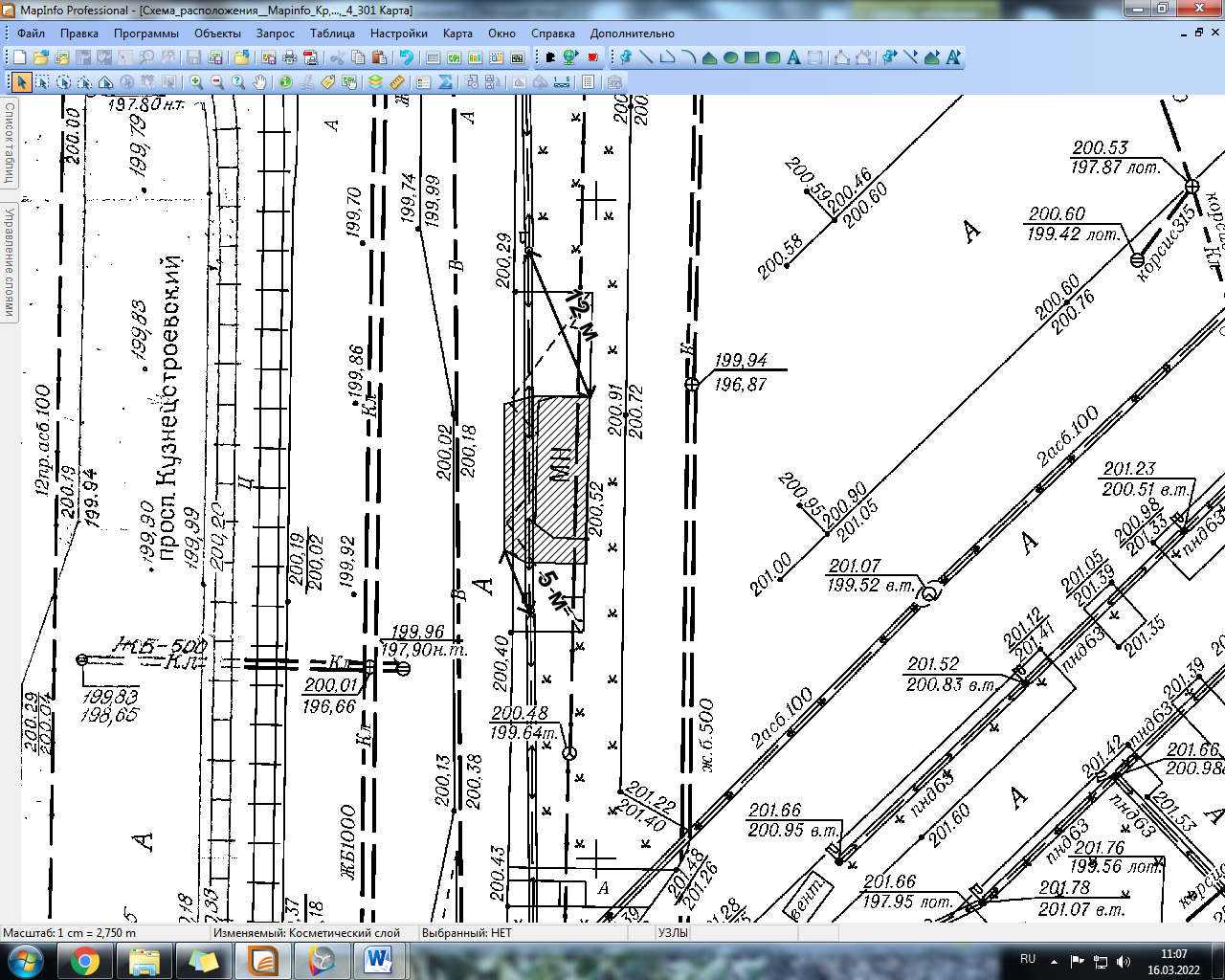 Масштаб 1:500»;- в строке «Специализация торговли» порядкового номера пункта 190 текстового раздела схемы слова «специализированная, непродовольственная, включая продажу печатной продукции» заменить словами «продажа печатной продукции»;- в строке «Специализация торговли» порядкового номера пункта 225 текстового раздела схемы слова «специализированная, непродовольственная, включая продажу печатной продукции» заменить словами «продажа печатной продукции»;- в строке «Специализация торговли» порядкового номера пункта 243 текстового раздела схемы слова «специализированная, непродовольственная, включая продажу печатной продукции» заменить словами «продажа печатной продукции»;- в строке «Специализация торговли» порядкового номера пункта 251 текстового раздела схемы слова «специализированная, непродовольственная, включая продажу печатной продукции» заменить словами «продажа печатной продукции»;- в строке «Специализация торговли» порядкового номера пункта 258 текстового раздела схемы слова «специализированная, непродовольственная» заменить словами «продажа печатной продукции»;- в строке «Специализация торговли» порядкового номера пункта 270 текстового раздела схемы слова «специализированная, непродовольственная, включая продажу печатной продукции» заменить словами «продажа печатной продукции»;- в строке «Специализация торговли» порядкового номера пункта 278 текстового раздела схемы слова «специализированная, непродовольственная, включая продажу печатной продукции» заменить словами «продажа печатной продукции»;- в строке «Специализация торговли» порядкового номера пункта 282 текстового раздела схемы слова «специализированная, непродовольственная, включая продажу печатной продукции» заменить словами «продажа печатной продукции»;- в строке «Специализация торговли» порядкового номера пункта 349 текстового раздела схемы слова «специализированная, непродовольственная, включая продажу печатной продукции» заменить словами «продажа печатной продукции»;- в строке «Специализация торговли» порядкового номера пунктов 354, 355 текстового раздела схемы слова «специализированная, непродовольственная, включая продажу печатной продукции» заменить словами «продажа печатной продукции»;- в строке «Специализация торговли» порядкового номера пункта 365 текстового раздела схемы слова «специализированная, непродовольственная» заменить словами «продажа печатной продукции»;- в строке «Специализация торговли» порядкового номера пункта 367 текстового раздела схемы слова «специализированная, непродовольственная, включая продажу печатной продукции» заменить словами «продажа печатной продукции»;- в строке «Специализация торговли» порядкового номера пункта 374 текстового раздела схемы слова «специализированная, непродовольственная» заменить словами «продажа печатной продукции»;- порядковый номер пункта 398 текстового раздела схемы изложить в следующей редакции:«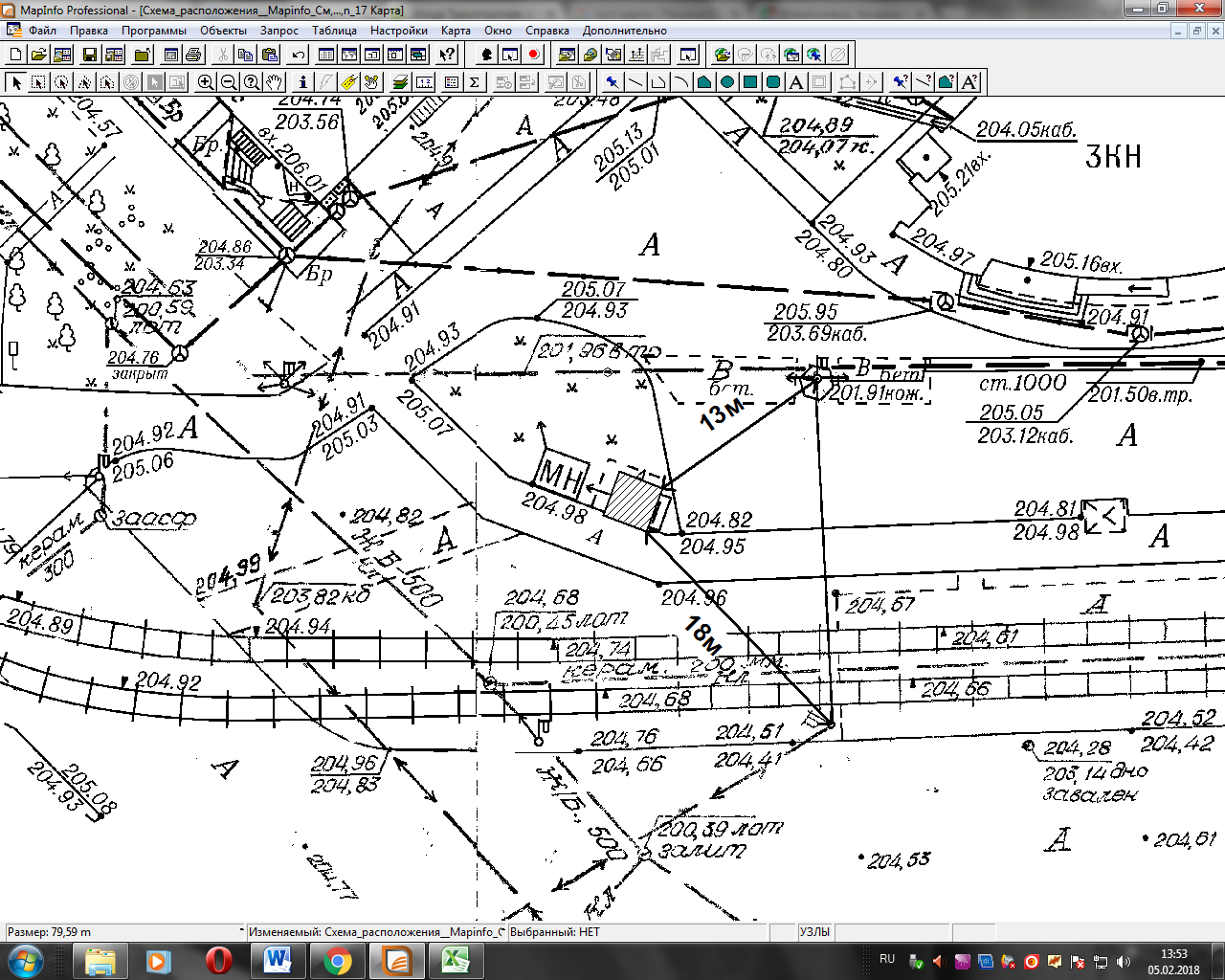 Масштаб 1:500»;- в строке «Специализация торговли» порядкового номера пункта 399 текстового раздела схемы слова «специализированная, непродовольственная, включая продажу печатной продукции» заменить словами «продажа печатной продукции»;- в строке «Специализация торговли» порядкового номера пункта 416 текстового раздела схемы слова «специализированная, непродовольственная, включая продажу печатной продукции» заменить словами «продажа печатной продукции»;- в строке «Специализация торговли» порядкового номера пункта 430 текстового раздела схемы слова «специализированная, непродовольственная» заменить словами «продажа печатной продукции»;- в строке «Специализация торговли» порядкового номера пункта 534 текстового раздела схемы слова «специализированная, непродовольственная, включая продажу печатной продукции» заменить словами «продажа печатной продукции»;- порядковый номер пункта 537 текстового раздела схемы изложить в следующей редакции:«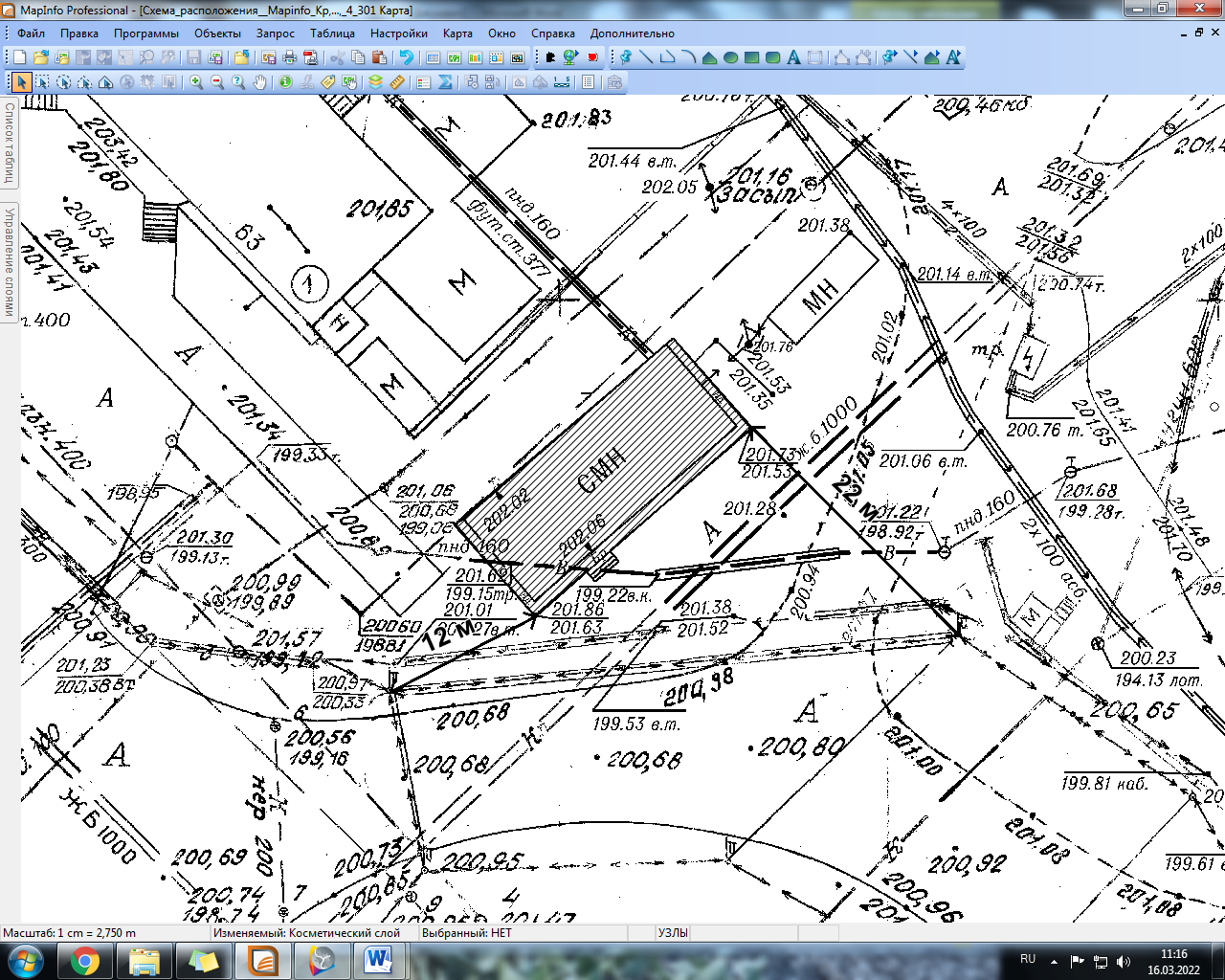 Масштаб 1:500»;- дополнить порядковым номером пункта 539 текстового раздела схемыследующей редакцией:«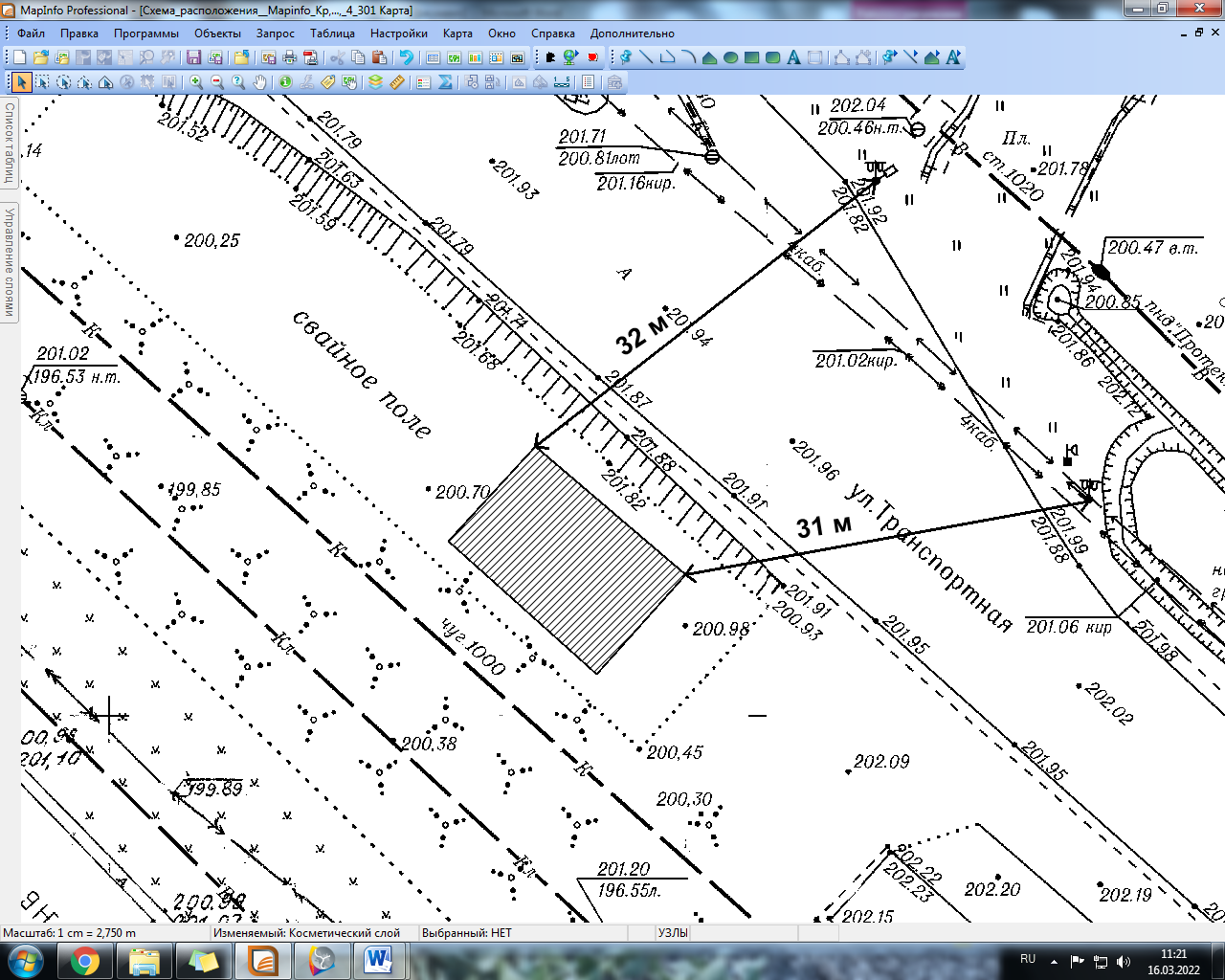 Масштаб 1:500».6. В приложении №2 «Схема размещения нестационарных торговых объектов на территории Куйбышевского района Новокузнецкого городского округа»:1) пункт 1 признать утратившим силу; 2) пункт 6 признать утратившим силу; 3) пункт 29 изложить в следующей редакции:«»;4) в пункте 30 слова «специализированная, непродовольственная, включая продажу печатной продукции» заменить словами «продажа печатной продукции»;5) в пункте 32 слова «специализированная, непродовольственная, включая продажу печатной продукции» заменить словами «продажа печатной продукции»;6) пункт 39 признать утратившим силу; 7) пункт 44 изложить в следующей редакции:«»;8) в пункте 49 слова «специализированная, непродовольственная, включая продажу печатной продукции» заменить словами «продажа печатной продукции»;9) в пункте 62 слова «специализированная, непродовольственная, включая продажу печатной продукции» заменить словами «продажа печатной продукции»;10) в пункте 68 слова «специализированная, непродовольственная, включая продажу печатной продукции» заменить словами «продажа печатной продукции»;11) в пункте 70 слова «специализированная, непродовольственная, включая продажу печатной продукции» заменить словами «продажа печатной продукции»;12) в пункте 83 слова «специализированная, непродовольственная, включая продажу печатной продукции» заменить словами «продажа печатной продукции»;13) пункт 87 признать утратившим силу; 14) пункт 103 изложить в следующей редакции:«»;15) в пункте 111 слова «специализированная, непродовольственная, включая продажу печатной продукции» заменить словами «продажа печатной продукции»;16) пункт 114 признать утратившим силу; 17) пункт 128 признать утратившим силу; 18) в пункте 136 слова «специализированная, непродовольственная, включая продажу печатной продукции» заменить словами «продажа печатной продукции»;19) в пункте 139 слова «универсальная» заменить словами «продажа печатной продукции»;20) пункт 140 признать утратившим силу;21) в пункте 255 слова «специализированная, непродовольственная, включая продажу печатной продукции» заменить словами «продажа печатной продукции».22) в пункте 258 слова «универсальная» заменить словами «продажа печатной продукции»;23) в приложении «Ситуационные планы размещения нестационарных торговых объектов на территории Куйбышевского района Новокузнецкого городского округа»:- порядковый номер пункта 1 текстового раздела схемы признать утратившим силу; - порядковый номер пункта 6 текстового раздела схемы признать утратившим силу; - порядковый номер пункта 29 текстового раздела схемы изложить в следующей редакции:«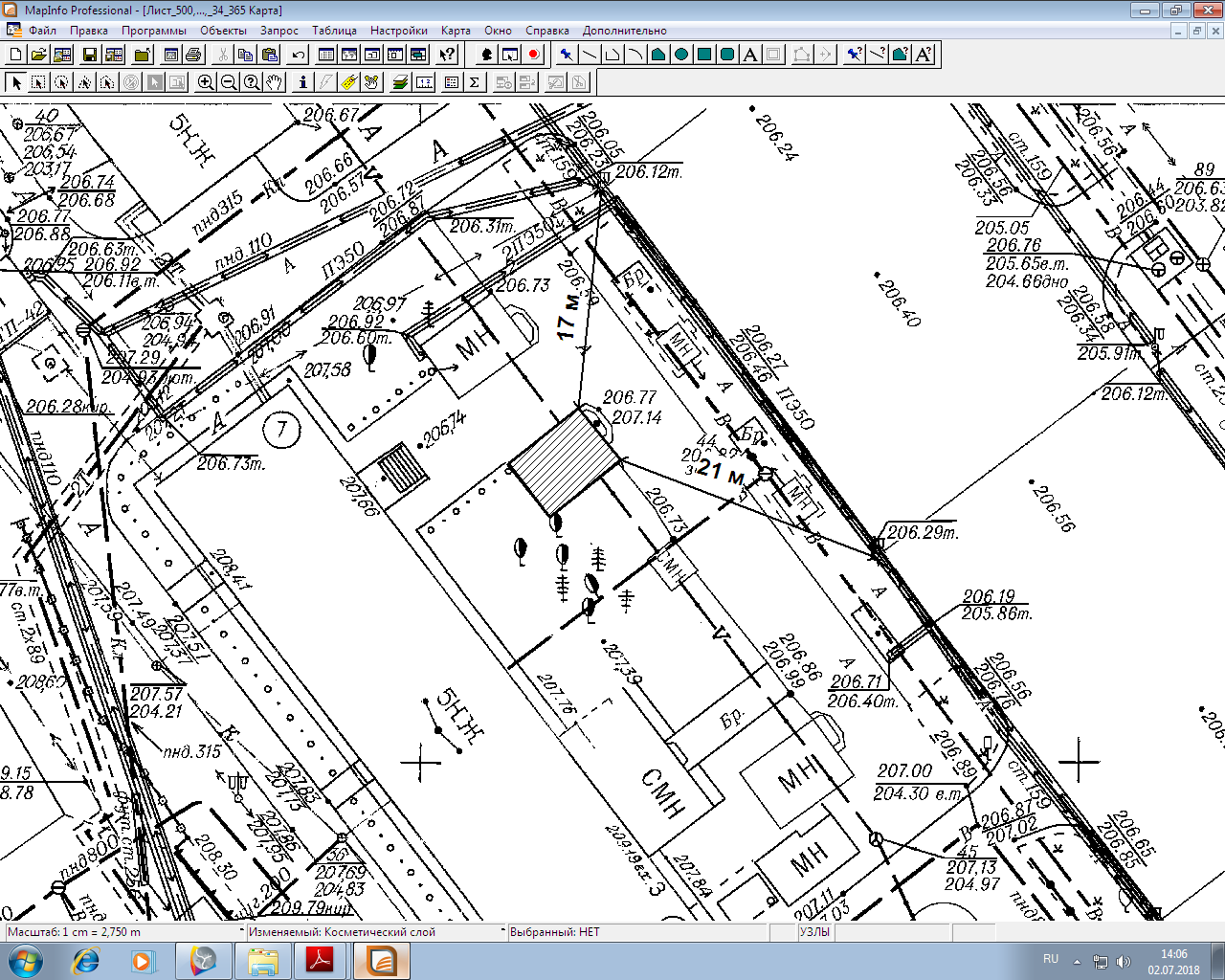 Масштаб 1:500»;- в строке «Специализация торговли» порядкового номера пункта 30 текстового раздела схемы слова «специализированная, непродовольственная, включая продажу печатной продукции» заменить словами «продажа печатной продукции»;- в строке «Специализация торговли» порядкового номера пункта 32 текстового раздела схемы слова «специализированная, непродовольственная, включая продажу печатной продукции» заменить словами «продажа печатной продукции»;- порядковый номер пункта 39 текстового раздела схемы признать утратившим силу;- порядковый номер пункта 44 текстового раздела схемы изложить в следующей редакции:«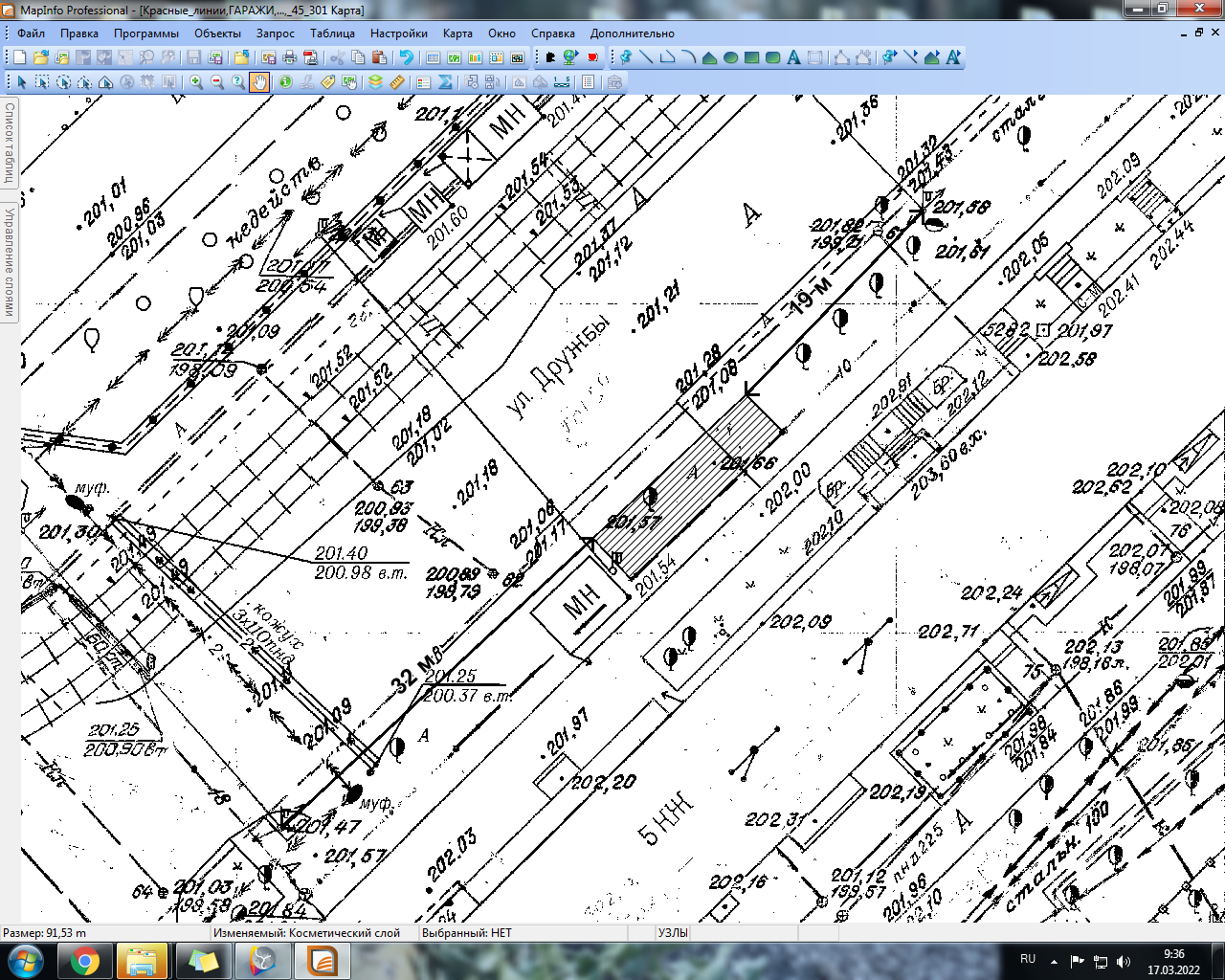 Масштаб 1:500»;- в строке «Специализация торговли» порядкового номера пункта 49 текстового раздела схемы слова «специализированная, непродовольственная, включая продажу печатной продукции» заменить словами «продажа печатной продукции»;- в строке «Специализация торговли» порядкового номера пункта 62 текстового раздела схемы слова «специализированная, непродовольственная, включая продажу печатной продукции» заменить словами «продажа печатной продукции»;- в строке «Специализация торговли» порядкового номера пункта 68 текстового раздела схемы слова «специализированная, непродовольственная, включая продажу печатной продукции» заменить словами «продажа печатной продукции»;- в строке «Специализация торговли» порядкового номера пункта 70 текстового раздела схемы слова «специализированная, непродовольственная, включая продажу печатной продукции» заменить словами «продажа печатной продукции»;- в строке «Специализация торговли» порядкового номера пункта 83 текстового раздела схемы слова «специализированная, непродовольственная, включая продажу печатной продукции» заменить словами «продажа печатной продукции»;- порядковый номер пункта 87 текстового раздела схемы признать утратившим силу; - порядковый номер пункта 103 графического раздела схемы изложить в следующей редакции:«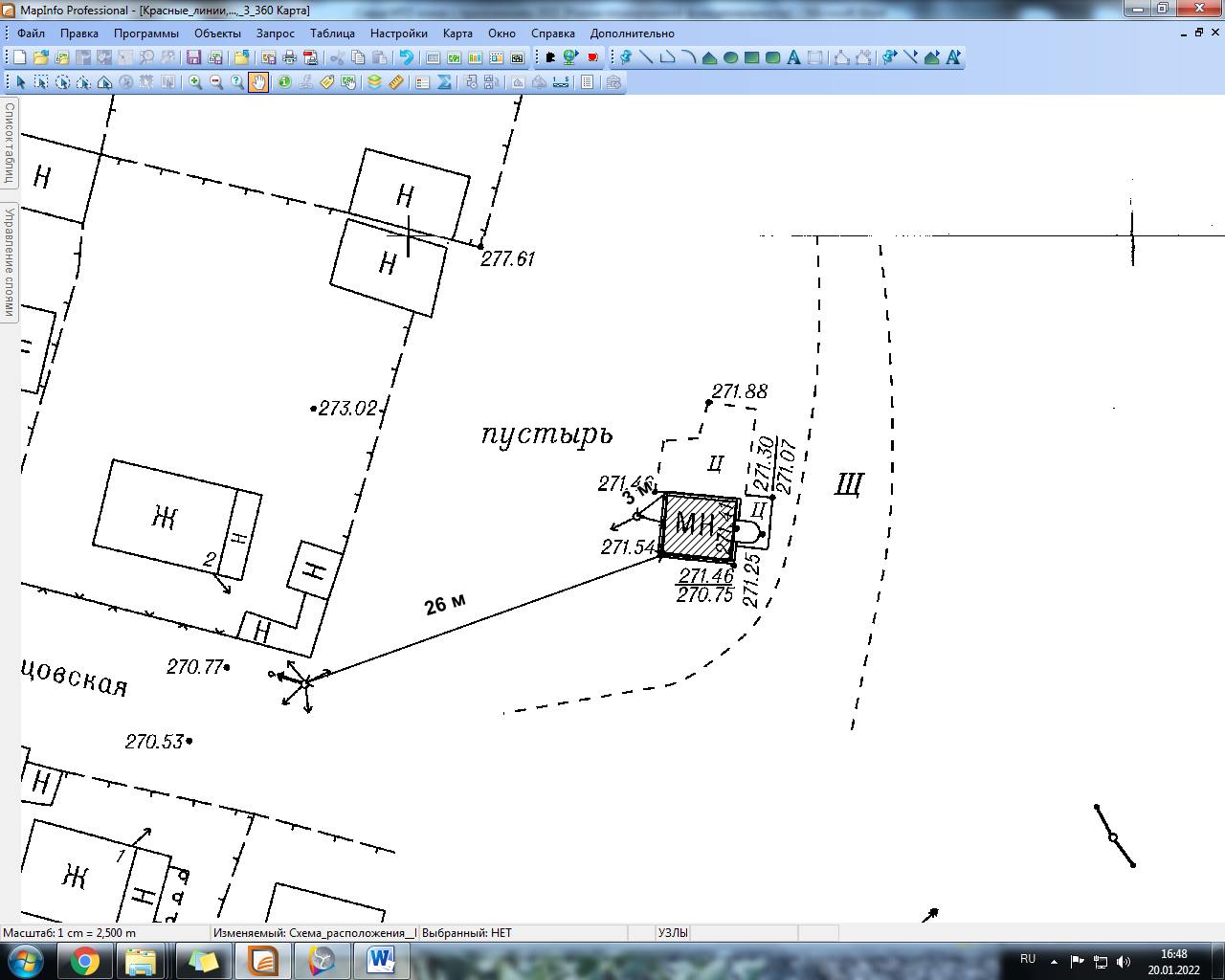 Масштаб 1:500»;- в строке «Специализация торговли» порядкового номера пункта 111 текстового раздела схемы слова «специализированная, непродовольственная, включая продажу печатной продукции» заменить словами «продажа печатной продукции»;- порядковый номер пункта 114 текстового раздела схемы признать утратившим силу; - порядковый номер пункта 128 текстового раздела схемы признать утратившим силу; - в строке «Специализация торговли» порядкового номера пункта 136 текстового раздела схемы слова «специализированная, непродовольственная, включая продажу печатной продукции» заменить словами «продажа печатной продукции»;- в строке «Специализация торговли» порядкового номера пункта 139 текстового раздела схемы слова «универсальная» заменить словами «продажа печатной продукции»;- порядковый номер пункта 140 текстового раздела схемы признать утратившим силу;- в строке «Специализация торговли» порядкового номера пункта 255 текстового раздела схемы слова «специализированная, непродовольственная, включая продажу печатной продукции» заменить словами «продажа печатной продукции»;- в строке «Специализация торговли» порядкового номера пункта 258 текстового раздела схемы слова «универсальная» заменить словами «продажа печатной продукции».7. В приложении №3 «Схема размещения нестационарных торговых объектов на территории Кузнецкого района Новокузнецкого городского округа»:1) в пункте 4 слова «универсальная» заменить словами «продажа печатной продукции»;2) в пункте 21 слова «специализированная, непродовольственная, включая продажу печатной продукции» заменить словами «продажа печатной продукции»;3) в пункте 24 слова «универсальная» заменить словами «продажа печатной продукции»;4) в пунктах 46, 47 слова «специализированная, непродовольственная, включая продажу печатной продукции» заменить словами «продажа печатной продукции»;5) в пункте 49 слова «универсальная» заменить словами «продажа печатной продукции»;6) в пункте 55 слова «универсальная» заменить словами «продажа печатной продукции»;7) в пункте 99 слова «специализированная, непродовольственная, включая продажу печатной продукции» заменить словами «продажа печатной продукции»;8) в приложении «Ситуационные планы размещения нестационарных торговых объектов на территории Кузнецкого района Новокузнецкого городского округа»:- в строке «Специализация торговли» порядкового номера пункта 4 текстового раздела схемы слова «универсальная» заменить словами «продажа печатной продукции»;- в строке «Специализация торговли» порядкового номера пункта 21 текстового раздела схемы слова «специализированная, непродовольственная, включая продажу печатной продукции» заменить словами «продажа печатной продукции»;- в строке «Специализация торговли» порядкового номера пункта 24 текстового раздела схемы слова «универсальная» заменить словами «продажа печатной продукции»;- в строке «Специализация торговли» порядкового номера пунктов 46, 47 текстового раздела схемы слова «специализированная, непродовольственная, включая продажу печатной продукции» заменить словами «продажа печатной продукции»;- в строке «Специализация торговли» порядкового номера пункта 49 текстового раздела схемы слова «универсальная» заменить словами «продажа печатной продукции»;- в строке «Специализация торговли» порядкового номера пункта 55 текстового раздела схемы слова «универсальная» заменить словами «продажа печатной продукции»;- в строке «Специализация торговли» порядкового номера пункта 99 текстового раздела схемы слова «специализированная, непродовольственная, включая продажу печатной продукции» заменить словами «продажа печатной продукции».8. В приложении №4 «Схема размещения нестационарных торговых объектов на территории Новоильинского района Новокузнецкого городского округа»:1) в пункте 5 слова «специализированная, непродовольственная, включая продажу печатной продукции» заменить словами «продажа печатной продукции»;2) в пункте 10 слова «универсальная» заменить словами «продажа печатной продукции»;3) в пункте 11 слова «специализированная, непродовольственная, включая продажу печатной продукции» заменить словами «продажа печатной продукции»;4) в пункте 13 слова «специализированная, непродовольственная, включая продажу печатной продукции» заменить словами «продажа печатной продукции»;5) в пункте 26 слова «универсальная» заменить словами «продажа печатной продукции»;6) в пункте 41 слова «специализированная, непродовольственная, включая продажу печатной продукции» заменить словами «продажа печатной продукции»;7) в пункте 47 слова «специализированная, непродовольственная, включая продажу печатной продукции» заменить словами «продажа печатной продукции»;8) в пункте 62 слова «специализированная, непродовольственная, включая продажу печатной продукции» заменить словами «продажа печатной продукции»;9) в пункте 83 слова «универсальная» заменить словами «продажа печатной продукции»;10) в пункте 97 слова «специализированная, непродовольственная, включая продажу печатной продукции» заменить словами «продажа печатной продукции»;11) в пунктах 104, 105 слова «специализированная, непродовольственная, включая продажу печатной продукции» заменить словами «продажа печатной продукции»;14) пункт 113 изложить в следующей редакции:«»;15) в пункте 116 слова «универсальная» заменить словами «продажа печатной продукции»;16) в пункте 145 слова «универсальная» заменить словами «продажа печатной продукции»;17) в приложении «Ситуационные планы размещения нестационарных торговых объектов на территории Новоильинского района Новокузнецкого городского округа»:- в строке «Специализация торговли» порядкового номера пункта 5 текстового раздела схемы слова «специализированная, непродовольственная, включая продажу печатной продукции» заменить словами «продажа печатной продукции»;- в строке «Специализация торговли» порядкового номера пункта 10 текстового раздела схемы слова «универсальная» заменить словами «продажа печатной продукции»;- в строке «Специализация торговли» порядкового номера пункта 11 текстового раздела схемы слова «специализированная, непродовольственная, включая продажу печатной продукции» заменить словами «продажа печатной продукции»;- в строке «Специализация торговли» порядкового номера пункта 13 текстового раздела схемы слова «специализированная, непродовольственная, включая продажу печатной продукции» заменить словами «продажа печатной продукции»;- в строке «Специализация торговли» порядкового номера пункта 26 текстового раздела схемы слова «универсальная» заменить словами «продажа печатной продукции»;- в строке «Специализация торговли» порядкового номера пункта 41 текстового раздела схемы слова «специализированная, непродовольственная, включая продажу печатной продукции» заменить словами «продажа печатной продукции»;- в строке «Специализация торговли» порядкового номера пункта 47 текстового раздела схемы слова «специализированная, непродовольственная, включая продажу печатной продукции» заменить словами «продажа печатной продукции»;- в строке «Специализация торговли» порядкового номера пункта 62 текстового раздела схемы слова «специализированная, непродовольственная, включая продажу печатной продукции» заменить словами «продажа печатной продукции»;- в строке «Специализация торговли» порядкового номера пункта 83 текстового раздела схемы слова «универсальная» заменить словами «продажа печатной продукции»;- в строке «Специализация торговли» порядкового номера пункта 97 текстового раздела схемы слова «специализированная, непродовольственная, включая продажу печатной продукции» заменить словами «продажа печатной продукции»;- в строке «Специализация торговли» порядкового номера пунктов 104, 105 текстового раздела схемы слова «специализированная, непродовольственная, включая продажу печатной продукции» заменить словами «продажа печатной продукции»;- порядковый номер пункта 113 текстового раздела схемы изложить в следующей редакции:«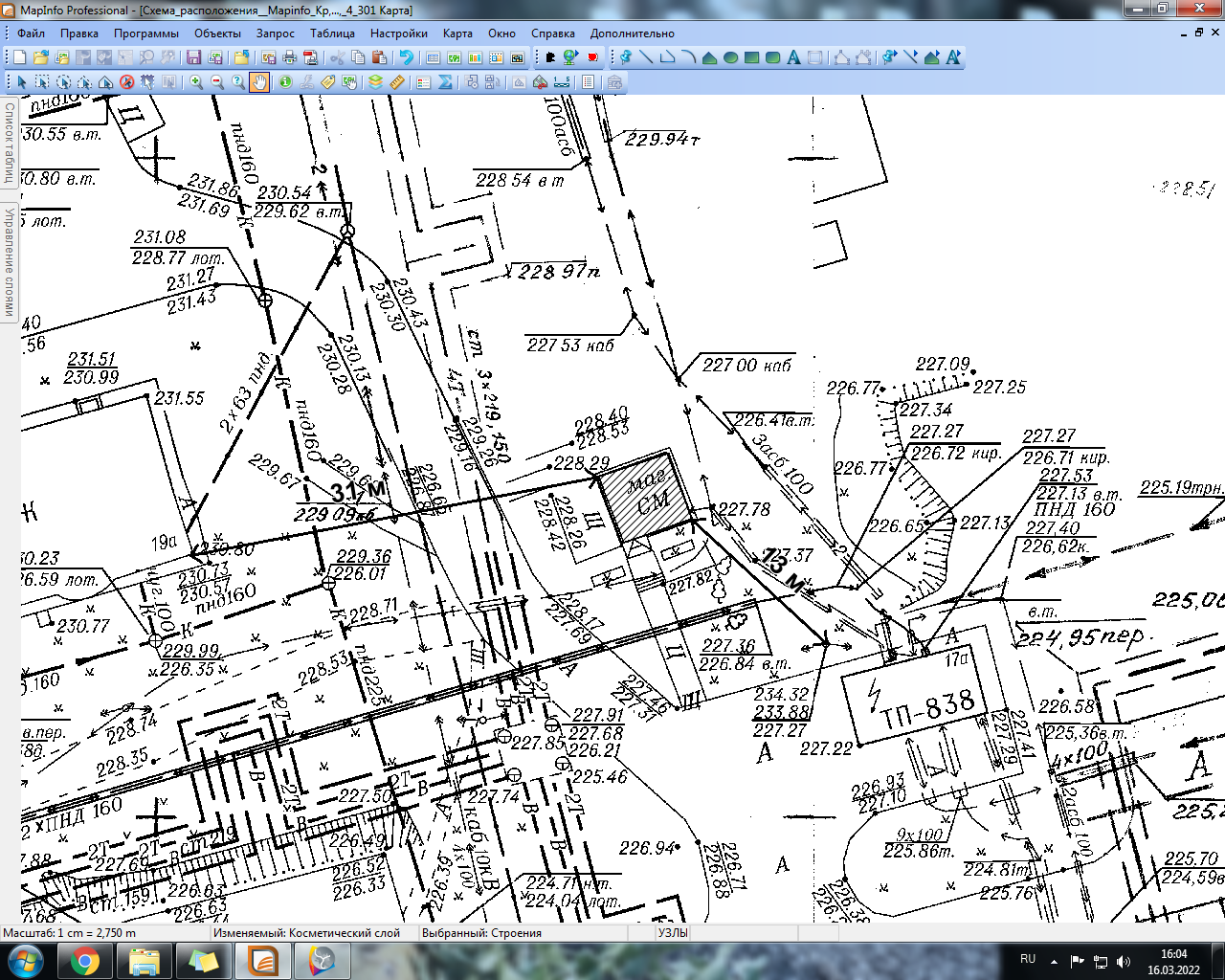 Масштаб 1:500»;- в строке «Специализация торговли» порядкового номера пункта 116 текстового раздела схемы слова «универсальная» заменить словами «продажа печатной продукции»;- в строке «Специализация торговли» порядкового номера пункта 145 текстового раздела схемы слова «универсальная» заменить словами «продажа печатной продукции».9. В приложении №5 «Схема размещения нестационарных торговых объектов на территории Заводского района Новокузнецкого городского округа»:1) в пункте 1 слова «универсальная» заменить словами «продажа печатной продукции»;2) в пункте 3 слова «специализированная, непродовольственная, включая продажу печатной продукции» заменить словами «продажа печатной продукции»;3) в пункте 13 слова «специализированная, непродовольственная, включая продажу печатной продукции» заменить словами «продажа печатной продукции»;4) пункт 29 признать утратившим силу;5) в пункте 32 слова «специализированная, непродовольственная, включая продажу печатной продукции» заменить словами «продажа печатной продукции»;6) в пунктах 34, 35 слова «специализированная, непродовольственная, включая продажу печатной продукции» заменить словами «продажа печатной продукции»;7) в пункте 45 слова «универсальная» заменить словами «продажа печатной продукции»;8) в пунктах 71, 72 слова «специализированная, непродовольственная, включая продажу печатной продукции» заменить словами «продажа печатной продукции»;9) в пункте 80 слова «специализированная, непродовольственная, включая продажу печатной продукции» заменить словами «продажа печатной продукции»;10) в пункте 82 слова «специализированная, непродовольственная, включая продажу печатной продукции» заменить словами «продажа печатной продукции»;11) в пункте 86 слова «специализированная, непродовольственная, включая продажу печатной продукции» заменить словами «продажа печатной продукции»;12) в пункте 88 слова «специализированная, непродовольственная, включая продажу печатной продукции» заменить словами «продажа печатной продукции»;13) в пункте 94 слова «специализированная, непродовольственная, включая продажу печатной продукции» заменить словами «продажа печатной продукции»;14) пункт 106 признать утратившим силу;15) в пункте 107 слова «специализированная, непродовольственная, включая продажу печатной продукции» заменить словами «продажа печатной продукции»;16) в пункте 115 слова «универсальная» заменить словами «продажа печатной продукции»;17) пункт 123 признать утратившим силу;18) в пункте 174 слова «специализированная, непродовольственная, включая продажу печатной продукции» заменить словами «продажа печатной продукции»;19) в пункте 175 слова «универсальная» заменить словами «продажа печатной продукции»;20) в приложении «Ситуационные планы размещения нестационарных торговых объектов на территории Заводского района Новокузнецкого городского округа»:- в строке «Специализация торговли» порядкового номера пункта 1 текстового раздела схемы слова «универсальная» заменить словами «продажа печатной продукции»;- в строке «Специализация торговли» порядкового номера пункта 3 текстового раздела схемы слова «специализированная, непродовольственная, включая продажу печатной продукции» заменить словами «продажа печатной продукции»;- в строке «Специализация торговли» порядкового номера пункта 13 текстового раздела схемы слова «специализированная, непродовольственная, включая продажу печатной продукции» заменить словами «продажа печатной продукции»;- порядковый номер пункта 29 текстового раздела схемы признать утратившим силу;- в строке «Специализация торговли» порядкового номера пункта 32 текстового раздела схемы слова «специализированная, непродовольственная, включая продажу печатной продукции» заменить словами «продажа печатной продукции»;- в строке «Специализация торговли» порядкового номера пунктов 34, 35 текстового раздела схемы слова «специализированная, непродовольственная, включая продажу печатной продукции» заменить словами «продажа печатной продукции»;- в строке «Специализация торговли» порядкового номера пункта 45 текстового раздела схемы слова «универсальная» заменить словами «продажа печатной продукции»;- в строке «Специализация торговли» порядкового номера пунктов 71, 72 текстового раздела схемы слова «специализированная, непродовольственная, включая продажу печатной продукции» заменить словами «продажа печатной продукции»;- в строке «Специализация торговли» порядкового номера пункта 80 текстового раздела схемы слова «специализированная, непродовольственная, включая продажу печатной продукции» заменить словами «продажа печатной продукции»;- в строке «Специализация торговли» порядкового номера пункта 82 текстового раздела схемы слова «специализированная, непродовольственная, включая продажу печатной продукции» заменить словами «продажа печатной продукции»;- в строке «Специализация торговли» порядкового номера пункта 86 текстового раздела схемы слова «специализированная, непродовольственная, включая продажу печатной продукции» заменить словами «продажа печатной продукции»;- в строке «Специализация торговли» порядкового номера пункта 88 текстового раздела схемы слова «специализированная, непродовольственная, включая продажу печатной продукции» заменить словами «продажа печатной продукции»;- в строке «Специализация торговли» порядкового номера пункта 94 текстового раздела схемы слова «специализированная, непродовольственная, включая продажу печатной продукции» заменить словами «продажа печатной продукции»; - порядковый номер пункта 106 текстового раздела схемы признать утратившим силу;- в строке «Специализация торговли» порядкового номера пункта 107 текстового раздела схемы слова «специализированная, непродовольственная, включая продажу печатной продукции» заменить словами «продажа печатной продукции»;- в строке «Специализация торговли» порядкового номера пункта 115 текстового раздела схемы слова «универсальная» заменить словами «продажа печатной продукции»;- порядковый номер пункта 123 текстового раздела схемы признать утратившим силу;- в строке «Специализация торговли» порядкового номера пункта 174 текстового раздела схемы слова «специализированная, непродовольственная, включая продажу печатной продукции» заменить словами «продажа печатной продукции»;- в строке «Специализация торговли» порядкового номера пункта 175 текстового раздела схемы слова «универсальная» заменить словами «продажа печатной продукции»;10. В приложении №6 «Схема размещения нестационарных торговых объектов на территории Орджоникидзевского района Новокузнецкого городского округа»:1) в пункте 7 слова «специализированная, непродовольственная, включая продажу печатной продукции» заменить словами «продажа печатной продукции»;2) в пункте 10 слова «универсальная» заменить словами «продажа печатной продукции»;3) в пункте 17 слова «специализированная, непродовольственная, включая продажу печатной продукции» заменить словами «продажа печатной продукции»;4) в пункте 21 слова «специализированная, непродовольственная, включая продажу печатной продукции» заменить словами «продажа печатной продукции»;5) в пункте 24 слова «универсальная» заменить словами «продажа печатной продукции»;6) в пункте 30 слова «специализированная, непродовольственная, включая продажу печатной продукции» заменить словами «продажа печатной продукции»;7) в пункте 41 слова «специализированная, непродовольственная» заменить словами «продажа печатной продукции»;8) в пункте 50 слова «специализированная, непродовольственная, включая продажу печатной продукции» заменить словами «продажа печатной продукции»;9) в пункте 53 слова «специализированная, непродовольственная, включая продажу печатной продукции» заменить словами «продажа печатной продукции»;10) в пункте 56 слова «специализированная, непродовольственная, включая продажу печатной продукции» заменить словами «продажа печатной продукции»;11) пункт 66 изложить в следующей редакции:«»;12) в пункте 69 слова «специализированная, непродовольственная, включая продажу печатной продукции» заменить словами «продажа печатной продукции»;13) в пункте 72 слова «специализированная, непродовольственная, включая продажу печатной продукции» заменить словами «продажа печатной продукции»;14) пункт 73 изложить в следующей редакции:«»;15) в пункте 74 слова «специализированная, непродовольственная, включая продажу печатной продукции» заменить словами «продажа печатной продукции»;16) в пункте 80 слова «специализированная, непродовольственная, включая продажу печатной продукции» заменить словами «продажа печатной продукции»;17) пункт 84 изложить в следующей редакции:«»;18) дополнить пунктом 152 следующего содержания:«»;19) в приложении «Ситуационные планы размещения нестационарных торговых объектов на территории Орджоникидзевского района Новокузнецкого городского округа»:- в строке «Специализация торговли» порядкового номера пункта 7 текстового раздела схемы слова «специализированная, непродовольственная, включая продажу печатной продукции» заменить словами «продажа печатной продукции»;- в строке «Специализация торговли» порядкового номера пункта 10 текстового раздела схемы слова «универсальная» заменить словами «продажа печатной продукции»;- в строке «Специализация торговли» порядкового номера пункта 17 текстового раздела схемы слова «специализированная, непродовольственная, включая продажу печатной продукции» заменить словами «продажа печатной продукции»;- в строке «Специализация торговли» порядкового номера пункта 21 текстового раздела схемы слова «специализированная, непродовольственная, включая продажу печатной продукции» заменить словами «продажа печатной продукции»;- в строке «Специализация торговли» порядкового номера пункта 24 текстового раздела схемы слова «универсальная» заменить словами «продажа печатной продукции»;- в строке «Специализация торговли» порядкового номера пункта 30 текстового раздела схемы слова «специализированная, непродовольственная, включая продажу печатной продукции» заменить словами «продажа печатной продукции»;- в строке «Специализация торговли» порядкового номера пункта 41  текстового раздела схемы слова «специализированная, непродовольственная» заменить словами «продажа печатной продукции»;- в строке «Специализация торговли» порядкового номера пункта 50 текстового раздела схемы слова «специализированная, непродовольственная, включая продажу печатной продукции» заменить словами «продажа печатной продукции»;- в строке «Специализация торговли» порядкового номера пункта 53 текстового раздела схемы слова «специализированная, непродовольственная, включая продажу печатной продукции» заменить словами «продажа печатной продукции»;- в строке «Специализация торговли» порядкового номера пункта 56 текстового раздела схемы слова «специализированная, непродовольственная, включая продажу печатной продукции» заменить словами «продажа печатной продукции»;- порядковый номер пункта 66 текстового раздела схемы изложить в следующей редакции:«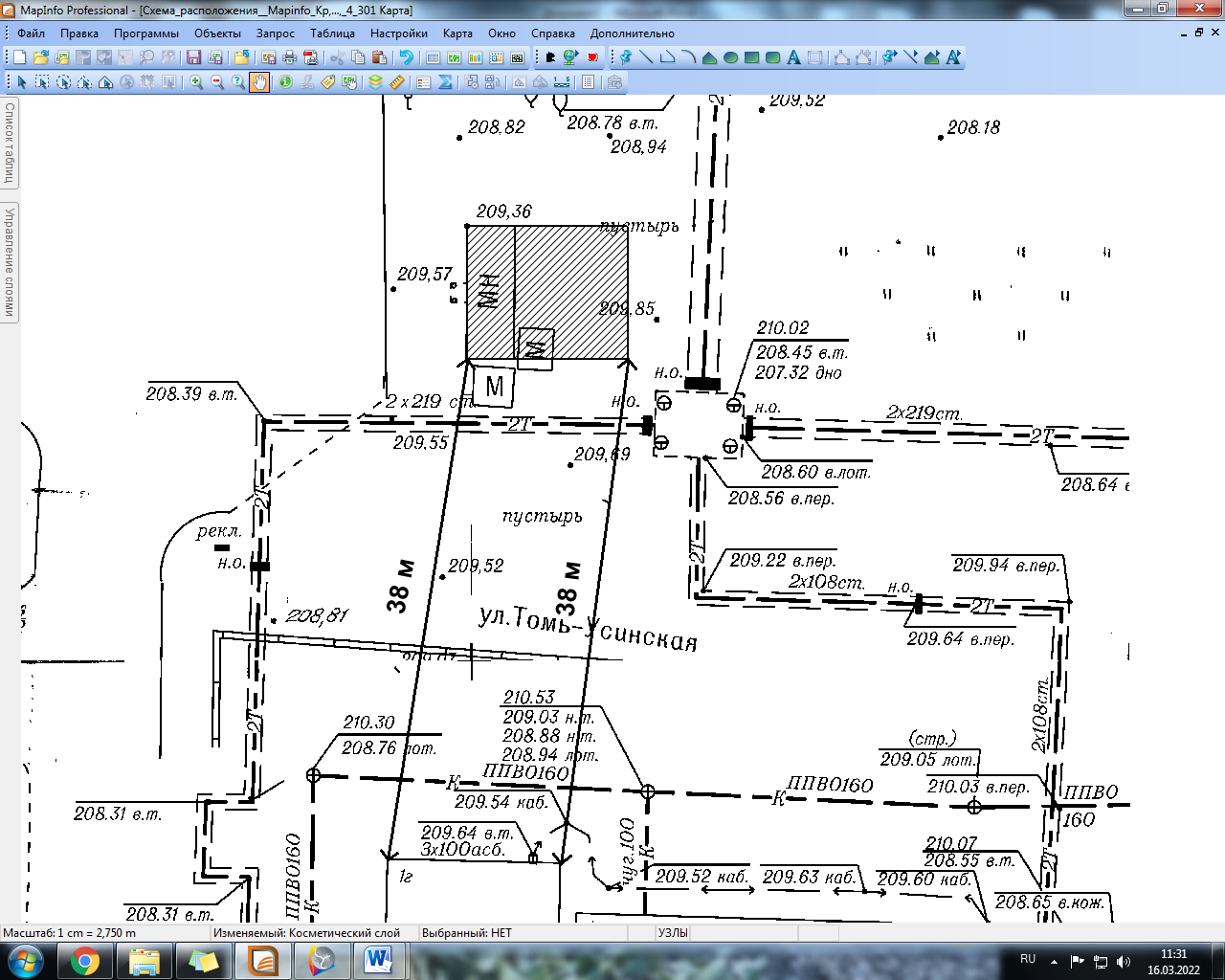 Масштаб 1:500»;- строке «Специализация торговли» порядкового номера пункта 69 текстового раздела схемы слова «специализированная, непродовольственная, включая продажу печатной продукции» заменить словами «продажа печатной продукции»;- в строке «Специализация торговли» порядкового номера пункта 72 текстового раздела схемы слова «специализированная, непродовольственная, включая продажу печатной продукции» заменить словами «продажа печатной продукции»;- порядковый номер пункта 73 текстового раздела схемы изложить в следующей редакции:«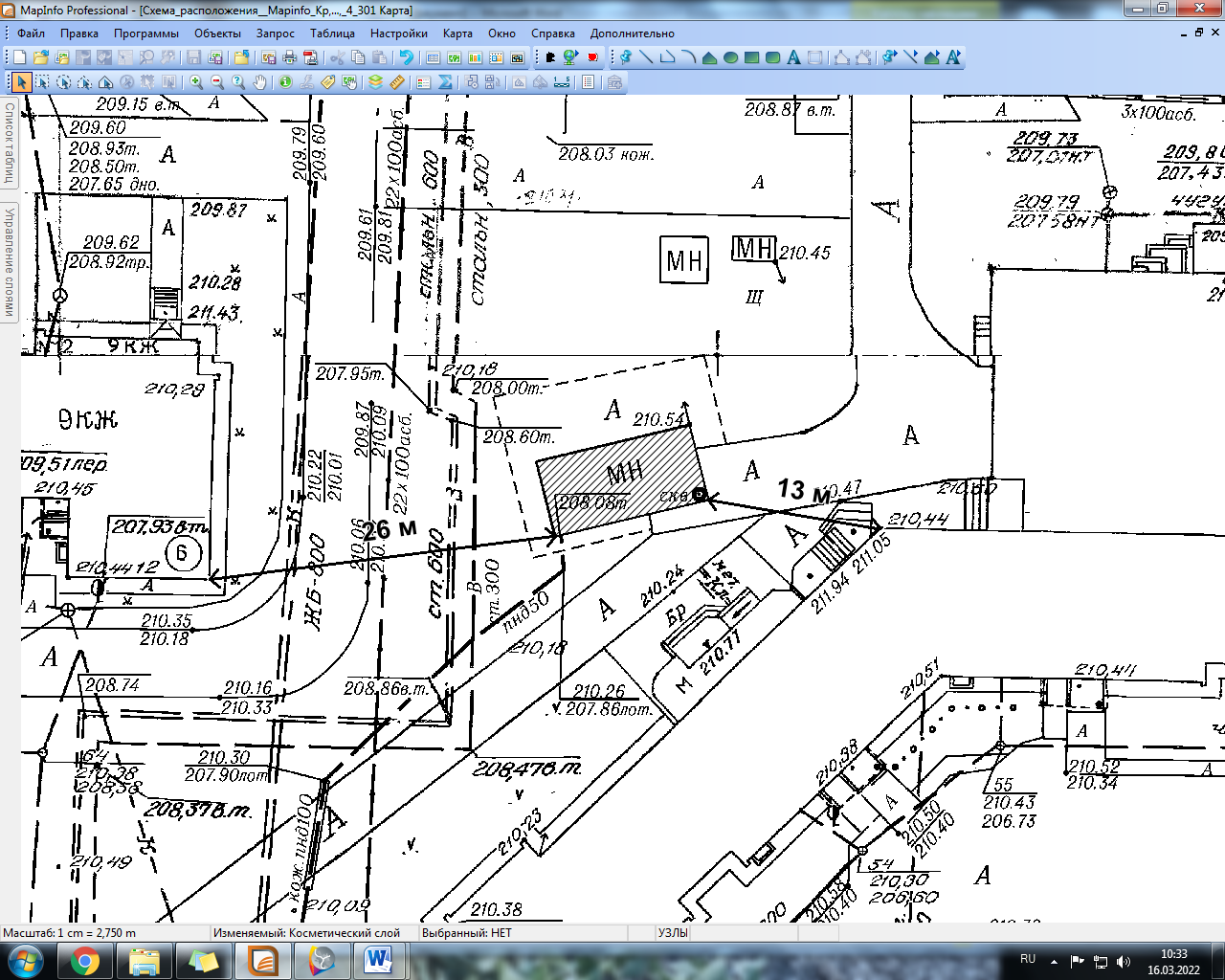 Масштаб 1:500»;- в строке «Специализация торговли» порядкового номера пункта 74 текстового раздела схемы слова «специализированная, непродовольственная, включая продажу печатной продукции» заменить словами «продажа печатной продукции»;- в строке «Специализация торговли» порядкового номера пункта 80 текстового раздела схемы слова «специализированная, непродовольственная, включая продажу печатной продукции» заменить словами «продажа печатной продукции»;- порядковый номер пункта 84 текстового раздела схемы изложить в следующей редакции:«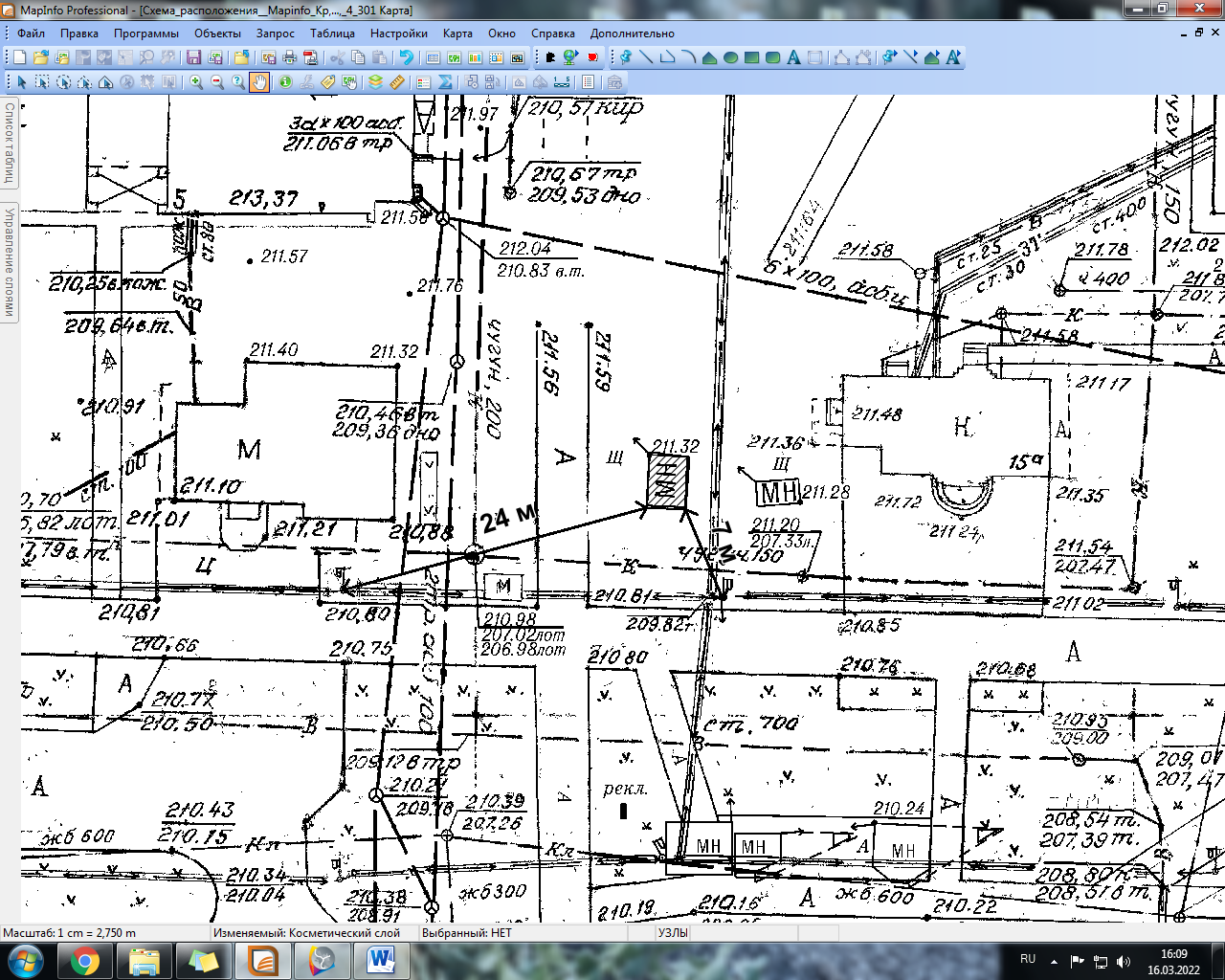 Масштаб 1:500»;- дополнить порядковым номером пункта 152 текстового раздела схемы в следующей редакцией:«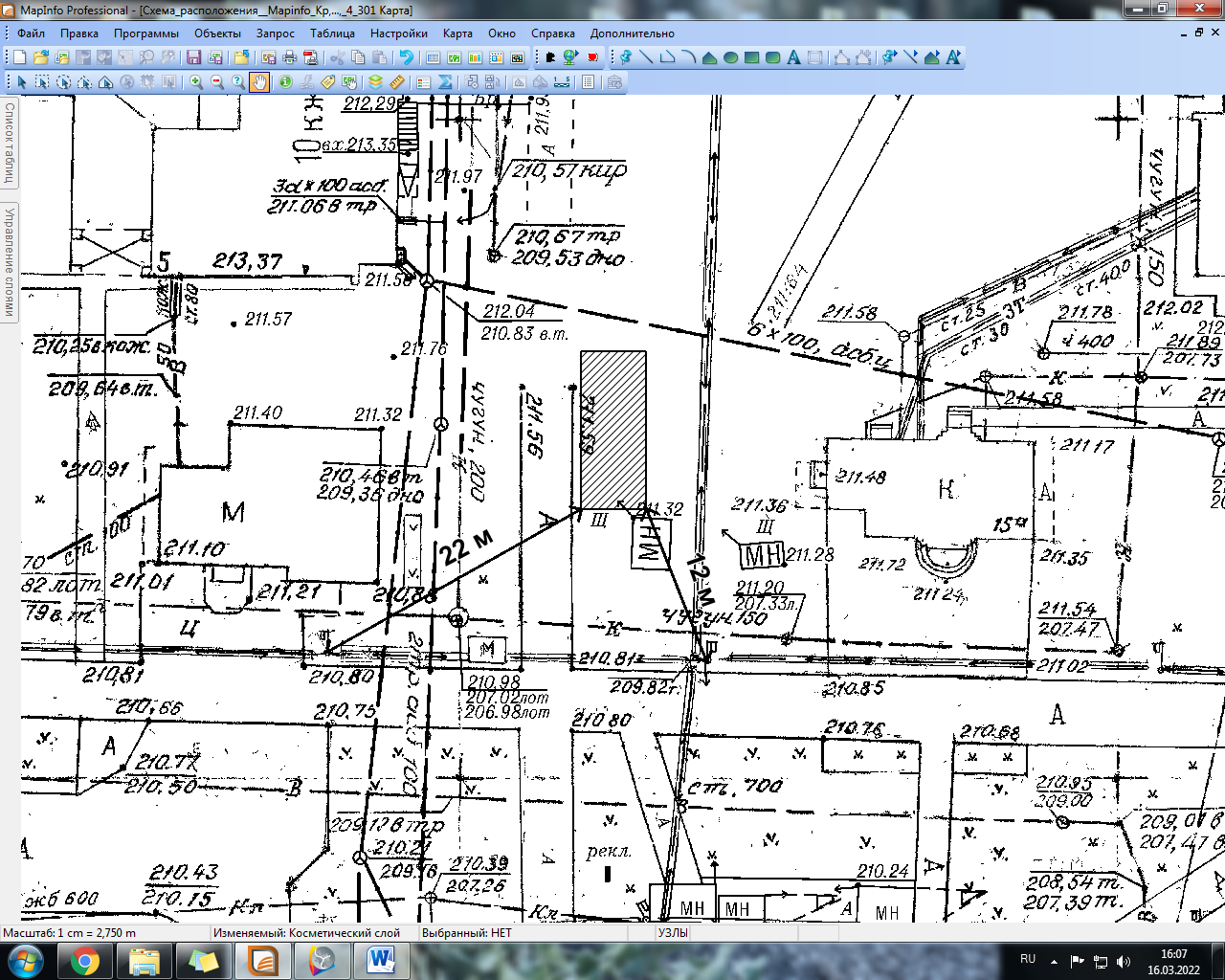 Масштаб 1:500».Первый заместитель Главы города                                                        Е.А. Бедарев161.проспект Кузнецкстроевский, 1А  8080торговый павильонрозничнаяспециализированная, непродоволь ственнаясубъекты малого и среднего предпринимательства398.улица Транспортная, 4399торговый павильонрозничнаяспециализированная, продовольственная, включая продажу продовольственных товаров и сельскохозяйственной продукциисубъекты малого и среднего предпринимательства537.проспект Октябрьский, 63А200200торговый павильонрозничнаяспециализированная, продовольственная, включая продажу продукции общественного питаниясубъекты малого и среднего предпринимательства539.улица Транспортная, 131150150торговый павильонрозничнаяспециализированная, продовольственная, включая продажу продукции общественного питаниясубъекты малого и среднего предпринимательстваПорядковый номер пункта текстового раздела схемы161Адресные ориентиры размещения нестационарного торгового объектапроспект Кузнецкстроевский, 1АПлощадь размещения нестационарного торгового объекта (кв. м)80Площадь земельного участка, земель или части земельного участка, необходимая для размещения нестационарного торгового объекта (кв.м)80Тип нестационарного торгового объектаторговый павильонВид торговлирозничнаяСпециализация торговлиспециализированная, непродовольственнаяИнформация об использовании нестационарного торгового объекта субъектами малого и среднего предпринимательства, осуществляющими торговую деятельностьсубъекты малого и среднего предпринимательстваУсловные обозначения:граница места размещения нестационарного торгового объектарасстояние до  существующих элементов благоустройства, дорожных знаков, светофоров, объектов капитального строительства;Порядковый номер пункта текстового раздела схемы398Адресные ориентиры размещения нестационарного торгового объектаулица Транспортная, 43Площадь размещения нестационарного торгового объекта (кв. м)9Площадь земельного участка, земель или части земельного участка, необходимая для размещения нестационарного торгового объекта (кв.м)9Тип нестационарного торгового объектаторговый павильонВид торговлирозничнаяСпециализация торговлиспециализированная, продовольственная, включая продажу продовольственных товаров и сельскохозяйственной продукцииИнформация об использовании нестационарного торгового объекта субъектами малого и среднего предпринимательства, осуществляющими торговую деятельностьсубъекты малого и среднего предпринимательстваУсловные обозначения:граница места размещения нестационарного торгового объектарасстояние до  существующих элементов благоустройства, дорожных знаков, светофоров, объектов капитального строительства;Порядковый номер пункта текстового раздела схемы537Адресные ориентиры размещения нестационарного торгового объектапроспект Октябрьский, 63АПлощадь нестационарного торгового объекта (кв. м)200Площадь земельного участка, земель или части земельного участка, необходимая для размещения нестационарного торгового объекта (кв.м)200Тип нестационарного торгового объектаторговый павильонВид торговлирозничнаяСпециализация торговлиспециализированная, продовольственная, включая продажу продукции общественного питанияИнформация об использовании нестационарного торгового объекта субъектами малого и среднего предпринимательства, осуществляющими торговую деятельностьсубъекты малого и среднего  предпринимательстваУсловные обозначения:граница места размещения нестационарного торгового объектарасстояние до  существующих элементов благоустройства, дорожных знаков, светофоров, объектов капитального строительства;Порядковый номер пункта текстового раздела схемы539Адресные ориентиры размещения нестационарного торгового объектаулица Транспортная, 131Площадь нестационарного торгового объекта (кв. м)150Площадь земельного участка, земель или части земельного участка, необходимая для размещения нестационарного торгового объекта (кв.м)150Тип нестационарного торгового объектаторговый павильонВид торговлирозничнаяСпециализация торговлиспециализированная, продовольственная, включая продажу продукции общественного питанияИнформация об использовании нестационарного торгового объекта субъектами малого и среднего предпринимательства, осуществляющими торговую деятельностьсубъекты малого и среднего  предпринимательстваУсловные обозначения:граница места размещения нестационарного торгового объектарасстояние до  существующих элементов благоустройства, дорожных знаков, светофоров, объектов капитального строительства;29.проспект Курако, 33535торговый павильонрозничнаяуниверсальнаясубъекты малого и среднего предпринимательства44.проспект Дружбы, 36666торговый павильонрозничнаяуниверсальнаясубъекты малого и среднего предпринимательства103.Ельцовская, 22020торговый павильонрозничнаяпродажа печатной продукциисубъекты малого и среднего предпринимательстваПорядковый номер пункта текстового раздела схемы29Адресные ориентиры размещения нестационарного торгового объектапроспект Курако, 3Площадь нестационарного торгового объекта (кв. м)35Площадь земельного участка, земель или части земельного участка, необходимая для размещения нестационарного торгового объекта (кв.м)35Тип нестационарного торгового объектаторговый павильонВид торговлирозничнаяСпециализация торговлиуниверсальнаяИнформация об использовании нестационарного торгового объекта субъектами малого и среднего предпринимательства, осуществляющими торговую деятельностьсубъекты малого и среднего предпринимательстваУсловные обозначения:граница места размещения нестационарного торгового объектарасстояние до  существующих элементов благоустройства, дорожных знаков, светофоров, объектов капитального строительства;Порядковый номер пункта текстового раздела схемы44Адресные ориентиры размещения нестационарного торгового объектапроспект Дружбы, 3Площадь размещения нестационарного торгового объекта (кв. м)66Площадь земельного участка, земель или части земельного участка, необходимая для размещения нестационарного торгового объекта (кв.м)66Тип нестационарного торгового объектаторговый павильонВид торговлирозничнаяСпециализация торговлиуниверсальнаяИнформация об использовании нестационарного торгового объекта субъектами малого и среднего предпринимательства, осуществляющими торговую деятельностьсубъекты малого и среднего предпринимательстваУсловные обозначения:граница места размещения нестационарного торгового объектарасстояние до  существующих элементов благоустройства, дорожных знаков, светофоров, объектов капитального строительства;Порядковый номер пункта текстового раздела схемы103Адресные ориентиры нестационарного торгового объектаулица Ельцовская, 2Площадь нестационарного торгового объекта (кв. м)20Площадь земельного участка, земель или части земельного участка, необходимая для размещения нестационарного торгового объекта (кв.м)20Тип нестационарного торгового объектаторговый павильонВид торговлирозничнаяСпециализация торговлипродажа печатной продукцииИнформация об использовании нестационарного торгового объекта субъектами малого и среднего предпринимательства, осуществляющими торговую деятельностьсубъекты малого и среднего предпринимательстваУсловные обозначения:граница места размещения нестационарного торгового объектарасстояние до  существующих элементов благоустройства, дорожных знаков, светофоров, объектов капитального строительства;113.улицаРокоссовского, 17А2929торговый павильонрозничнаяуниверсальнаясубъекты малого и среднего предпринимательстваПорядковый номер пункта текстового раздела схемы113Адресные ориентиры размещения нестационарного торгового объектаулица Рокоссовского, 17АПлощадь размещения нестационарного торгового объекта (кв. м)29Площадь земельного участка, земель или части земельного участка, необходимая для размещения нестационарного торгового объекта (кв.м)29Тип нестационарного торгового объектаторговый павильонВид торговлирозничнаяСпециализация торговлиуниверсальнаяИнформация об использовании нестационарного торгового объекта субъектами малого и среднего предпринимательства, осуществляющими торговую деятельностьсубъекты малого и среднего предпринимательстваУсловные обозначения:граница места размещения нестационарного торгового объектарасстояние до  существующих элементов благоустройства, дорожных знаков, светофоров, объектов капитального строительства;66.проспектШахтеров, 34Б122122торговый павильонрозничнаяспециализированная, продовольственная, включая продажу продукции общественного питаниясубъекты малого и среднего предпринимательства73.проспект Шахтеров, 187070торговый павильонрозничнаяспециализированная, продовольственная, включая продажу продовольственных товаров и сельскохозяйственной продукциисубъекты малого и среднего предпринимательства84.проспект Шахтеров, 51313торговый павильонрозничнаяспециализированная, продовольственная, включая продажу продовольственных товаров и сельскохозяйственной продукциисубъекты малого и среднего предпринимательства152.проспект Шахтеров, 15А6060торговый павильонрозничнаяуниверсальнаясубъекты малого и среднего предпринимательстваПорядковый номер пункта текстового раздела схемы66Адресные ориентиры размещения нестационарного торгового объектапроспект Шахтеров, 34БПлощадь размещения нестационарного торгового объекта (кв. м)122Площадь земельного участка, земель или части земельного участка, необходимая для размещения нестационарного торгового объекта (кв.м)122Тип нестационарного торгового объектаторговый павильонВид торговлирозничнаяСпециализация торговлиспециализированная, продовольственная, включая продажу продукции общественного питанияИнформация об использовании нестационарного торгового объекта субъектами малого и среднего предпринимательства, осуществляющими торговую деятельностьсубъекты малого и среднего предпринимательстваУсловные обозначения:граница места размещения нестационарного торгового объектарасстояние до  существующих элементов благоустройства, дорожных знаков, светофоров, объектов капитального строительства;Порядковый номер пункта текстового раздела схемы73Адресные ориентиры нестационарного торгового объектапроспект Шахтеров, 18Площадь нестационарного торгового объекта (кв. м)70Площадь земельного участка, земель или части земельного участка, необходимая для размещения нестационарного торгового объекта (кв.м)70Тип нестационарного торгового объектаторговый павильонВид торговлирозничнаяСпециализация торговлиспециализированная, продовольственная, включая продажу продовольственных товаров и сельскохозяйственной продукцииИнформация об использовании нестационарного торгового объекта субъектами малого и среднего предпринимательства, осуществляющими торговую деятельностьсубъекты малого и среднего предпринимательстваУсловные обозначения:граница места размещения нестационарного торгового объектарасстояние до  существующих элементов благоустройства, дорожных знаков, светофоров, объектов капитального строительства;Порядковый номер пункта текстового раздела схемы84Адресные ориентиры нестационарного торгового объектапроспект Шахтеров, 5Площадь нестационарного торгового объекта (кв. м)13Площадь земельного участка, земель или части земельного участка, необходимая для размещения нестационарного торгового объекта (кв.м)13Тип нестационарного торгового объектаторговый павильонВид торговлирозничнаяСпециализация торговлиспециализированная, продовольственная, включая продажу продовольственных товаров и сельскохозяйственной продукцииИнформация об использовании нестационарного торгового объекта субъектами малого и среднего предпринимательства, осуществляющими торговую деятельностьсубъекты малого и среднего предпринимательстваУсловные обозначения:граница места размещения нестационарного торгового объектарасстояние до  существующих элементов благоустройства, дорожных знаков, светофоров, объектов капитального строительства;Порядковый номер пункта текстового раздела схемы152Адресные ориентиры нестационарного торгового объектапроспект Шахтеров, 15АПлощадь нестационарного торгового объекта (кв. м)60Площадь земельного участка, земель или части земельного участка, необходимая для размещения нестационарного торгового объекта (кв.м)60Тип нестационарного торгового объектаторговый павильонВид торговлирозничнаяСпециализация торговлиуниверсальнаяИнформация об использовании нестационарного торгового объекта субъектами малого и среднего предпринимательства, осуществляющими торговую деятельностьсубъекты малого и среднего предпринимательстваУсловные обозначения:граница места размещения нестационарного торгового объектарасстояние до  существующих элементов благоустройства, дорожных знаков, светофоров, объектов капитального строительства;